TJA 7.b – SRE 8. 4. Danes najprej preglej DZ 102+103/4+5a.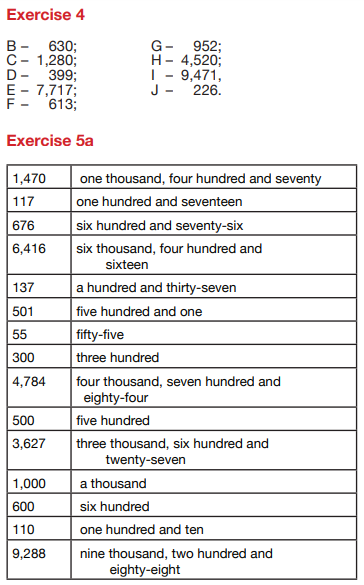 Odpri U na str. 97.Poglej slike, ki opisujejo zgodbo.Preberi zgodbo.V zvezek napiši naslov A school play in datum 8. 4. ter naredi naslednje vaje.Prevedi naslednje besede (lahko s slovarjem).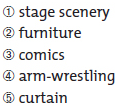 Iz zgodbe izpiši primere stavkov, v katerih so uporabljene spodaj navedene besede. (pazi – včasih boš našel samo eno besedo iz para, ne obeh)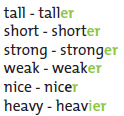 Naredi kot ti kažeta primera:tall – tallerBut I need someone tall.I am taller than Terry.short – shorterBut he is shorter than me!(nadaljuj sam)